Strategic Initiatives Manager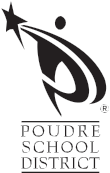 2407 LaPorte AvenueFort Collins, CO 80521Office: (970) 490-3009Wellness Advisory Council for Schools (WACS)The Wellness Advisory Council for Schools (WACS) supports, advises and enhances the Poudre School District’s Wellness Vision by creating an environment where student wellness and nutrition is encouraged through adherence to the PSD Wellness Policy.  The work of WACS is intended to lead to greater support of the stated Wellness goals of the Poudre School District. The committee is comprised of community stakeholders, as well as district staff. The committee is led by the district’s Wellness Manager.Why was the Wellness Advisory Council for Schools created?•   To advise the district regarding the implementation of the PSD Wellness Policy What is the composition of the Wellness Advisory Council for Schools?STANDING PSD STAFF MEMBERS: •   PSD Wellness Manager (Chair)•   PSD Child Nutrition Director •   PSD Wellness Coordinator  •   Member of the PSD Student Services/Mental Health Team (1)•   Member of the PSD Curriculum & Instruction Team (1)•   PSD School Nurse or Health Service Coordinator (1)MEMBERS SELECTED BY APPOINTMENT: •   Physician Representative (1) •   Healthy Kids Club Representative (1) •   UNC Active Schools Lab Representative (1)MEMBERS SELECTED BY APPLICATION: (2 year term)•   (3) Members of the Fort Collins community at-large with background/experience in health/wellness •   (3) Parents of PSD students (1 elementary, 1 middle school, 1 high school)•   (1) School-Based Licensed PE/Health Staff Member•   (1) Elementary School-Based Licensed Staff Member•   (1) Secondary School-Based Licensed Staff Member •   (1) Member of the PSD School Administrative Team (Secondary Administrator)•   (1) Member of the PSD School Administrative Team (Elementary Administrator)•   (2) High School studentsWhat are the term lengths for the members of WACS?•   2 years for PSD Employees•   2 years for community, parent and student members•   New internal and external members will be selected every other year What is the selection process for WACS?•   Complete the application form and return it to lhooten@psdschools.org. Submission deadline is Friday, March 15 by 4:30 p.m.•   Form to be evaluated by a selection committee, comprised of the standing and appointed members of    WACS, for experience, applicable group membership, and team fit•   The names of all applicants will be removed from application forms prior to review by the selection    committee in order to maintain an anonymous and objective selection process •   Selectees to be notified individually in late MarchAnticipated Time Commitment:One hour and a half every other month (September, November, January, March, May) for committee meetings, Occasional workgroup meetings may occur on a volunteer basis. Meetings are held at the PSD Partnership Center at 1630 Stover Street in Fort Collins in the afternoon. Meetings are not held in the summer. A full schedule of committee meetings for the 2019-2020 school year will be distributed to all WACS members in advance of the start of the school year.  New WACS members are asked to attend the May 2019 committee meeting as non-voting members.  Regularly scheduled committee meetings will resume in the fall of 2019.  A full schedule of committee meetings for the 2019-2020 school year will be distributed to all WACS members in advance of the start of the school year.  Anticipated results of the Wellness Advisory Council for Schools:•   Advise cabinet, the superintendent and the Board of Education regarding wellness in PSD•   Work with the PSD Wellness Department on various wellness and grant related projects ApplicationStrategic Initiatives Manager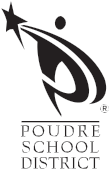 2407 LaPorte AvenueFort Collins, CO 80521Office:   (970) 490-3009Wellness Advisory Council for Schools (WACS) Application Name:  	Phone:  	Cell:   	Address:   	City:  	State:  	Committee role applying for (select one by clicking the check box):  Community member at-large (2)  Elementary School Parent  High School Parent   Elementary School-based Licensed Staff MemberPlease note: All positions on WACS except for the position(s) listed above are currently filled.  Interested applicants may only apply for the open positions listed above during the spring 2019 application cycle.  Please answer the following questions: (Please limit your response to the space provided)What knowledge, experience and strengths do you have that would make you an effective member of the Wellness Advisory Council for Schools (WACS)?Briefly describe your reasons for wanting to be a part of the Wellness Advisory Council for Schools (WACS).References:Reference #1Name:  	Phone:  	   Email:   	Relationship:  	Reference #2Name:  	Phone:   	   Email:  	Relationship:  	Please note: References may be contacted on an as needed basis to facilitate the selection of members for participation on the committee.  Additional Comments:      Wellness Advisory Council for Schools (WACS) 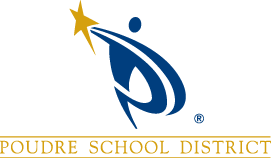       Wellness Advisory Council for Schools (WACS) APPLICANT                                                                      OVERALL SCORE:                      (of 6 possible points)APPLICANT                                                                      OVERALL SCORE:                      (of 6 possible points)CRITERIA123MINIMALACCEPTABLEOUTSTANDINGWhat knowledge, experience, and strengths do you have that would make you an effective member of the Wellness Advisory Council for Schools (WACS)?Minimal presentation of experiences and strengthsFew or no examples of past experiences/strengthsApplication does not meet professional standards for grammar and spellingExperiences and strengths cited will not directly support obtaining the desired outcomes of WACSModerate presentation of experiences/strengthsKnowledge, experiences and strengths sited are limited to a small numberExamples are focused on only one or two experiences or strengthsExamples of experiences are articulated well and would lead to obtaining the desired outcomes of WACS Outstanding presentation of knowledge, experiences and strengthsMultiple examples of experiences and strengths that are directly connected to WACS are described in detailExamples reflect a diverse and varied body of knowledge and strengthsExamples of experiences/strengths are impressive and would be of significant value to obtaining the desired outcomes of WACS CRITERIA123MINIMALACCEPTABLEOUTSTANDINGBriefly describe your reasons for wanting to be a part of the Wellness Advisory Council for Schools (WACS).Answer lacks detail or clarityAnswer is limited and does not express specific reasons for wanting to participate on WACSAnswer does not reflect an understanding of the purpose/goals of WACSAnswer is detailed and sites one or two specific reasons for wanting to participate on WACSAnswer reflects some understanding of the purpose/goals of WACS and is indicative of general interest in serving as part of WACS  Answer is very detailed and sites several specific reasons for wanting to participate on WACSAnswer clearly reflects and understanding of the purpose/goals of WACS and is indicative of applicant’s strong interest in serving as part of WACS